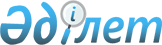 О внесении изменений в распоряжение Премьер-Министра Республики Казахстан от 11 января 2008 года № 6-р "О создании рабочей группы по мониторингу ситуации по ценам на продовольственные товары на внутренних и внешних рынках, выработке предложений по обеспечению продовольственной безопасности и стабилизации цен на продовольственные товары"Распоряжение Премьер-Министра Республики Казахстан от 18 мая 2012 года № 104-р

      Внести в распоряжение Премьер-Министра Республики Казахстан от 11 января 2008 года № 6-р «О создании рабочей группы по мониторингу ситуации по ценам на продовольственные товары на внутренних и внешних рынках, выработке предложений по обеспечению продовольственной безопасности и стабилизации цен на продовольственные товары» следующие изменения:



      в пункте 1:



      ввести в состав рабочей группы:Абдрахимова                 - Председателя Агентства Республики

Габидуллу Рахматуллаевича     Казахстан по защите конкуренции

                              (Антимонопольное агентство),

                              руководителемУмирьяева                   - вице-министра сельского хозяйства

Муслима Таировича             Республики Казахстан, заместителем

                              руководителяЖаксылыкова                 - вице-министра экономического развития

Тимура Мекешевича             и торговли Республики КазахстанАбылкасымова                - директора Департамента анализа

Алмаза Ерасыловича            транспорта, связи и агропромышленного

                              комплекса Агентства Республики

                              Казахстан по защите конкуренции

                             (Антимонопольное агентство)Бактыбаева                  - заместителя председателя Комитета

Жанарбека Телюбековича        административной полиции Министерства

                              внутренних дел Республики КазахстанНуршаева                    - заместителя председателя Комитета по

Марата Аманжоловича           государственным материальным

                              резервам Министерства по

                              чрезвычайным ситуациям Республики

                              КазахстанБекжанова                   - заместителя директора Пограничной

Серика Рахметжановича         службы Комитета национальной

                              безопасности Республики Казахстан

                              (по согласованию)Мамбеталина                 - заместителя председателя правления

Алихана Есенгосовича          объединения юридических лиц

                              "Национальная экономическая палата

                              Казахстана "Союз Атамекен"

                              (по согласованию)Сатиева                     - заведующего отделом инновационного

Серика Аманжоловича           развития инновационного

                              Комитета народно-демократической партии

                              "Hуp Отан" в (по согласованию)

      вывести из состава рабочей группы: Есенбаева Мажита Тулеубековича, Хасенова Сакташа Сатыбалдовича, Сулейменова Тимура Муратовича, Саду Аскара Анетовича, Тыныбекова Кайрата Сагатхановича, Алдаева Наиля Файзрахмановича.      Премьер-Министр                             К. Масимов
					© 2012. РГП на ПХВ «Институт законодательства и правовой информации Республики Казахстан» Министерства юстиции Республики Казахстан
				